              Администрация МР «Койгородский» постановляет:1. Внести в постановление администрации МР «Койгородский» от 31.08.2016 № 49/08 «Об утверждения Положения о порядке оказания материальной помощи  гражданам» следующие изменения:- приложение 1 к постановлению изложить в редакции согласно приложению.2. Настоящее постановление вступает в силу со дня подписания. Руководитель администрацииМР «Койгородский»                                                                           Л.Ю.УшаковаПриложение к постановлениюадминистрации МР "Койгородский"от  29.12.2018 г. № 79/12  СОСТАВКОМИССИИ ПО ОКАЗАНИЮ МАТЕРИАЛЬНОЙ ПОМОЩИ ГРАЖДАНАМАдминистрациямуниципального района“Койгородский ”“Администрациямуниципального района“Койгородский ”“Администрациямуниципального района“Койгородский ”“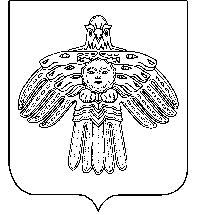 “Койгорт ”муниципальнй районсаадминистрация“Койгорт ”муниципальнй районсаадминистрация“Койгорт ”муниципальнй районсаадминистрацияПОСТАНОВЛЕНИЕШУÖМот29 декабря2018 г.№№79/12	с. Койгородок	с. Койгородок	с. КойгородокО внесении изменений в постановление администрации МР «Койгородский» от 31.08.2016 № 49/08 «Об утверждения Положения о порядке оказания материальной помощи  гражданам»Василевская А.А.председатель комиссии, заместитель руководителя администрации МР «Койгородский»- начальник управления образованияЮдина Ю.В.секретарь комиссии, ведущий инспектор управления делами администрации МР «Койгородский»Члены комиссии :Члены комиссии :Жабская Т.А.заместитель руководителя администрации МР «Койгородский» - начальник финансового управленияМечетин В.С.Главный врач ГУЗ «Койгородская ЦРБ» (по согласованию)Широков В.Я.начальник отдела ГО, ЧС и мобилизационно работы администрации МР «Койгородский»